平成28年度　第30回総会・懇親会（鳥羽1期生同期会併催）のご報告  初冬の候　皆様におかれましては、ますます御清祥のこととお慶び申し上げます。  平素は、同窓会活動に格別の御理解、御支援を賜りありがとうございます。  さて、平成28年11月27日(日)に第30回京二中鳥羽高校同窓会総会・懇親会を開催しましたところ、京二中卒業生21名、鳥羽高校卒業生58名、御来賓・教職員14名の総勢93名の出席がありました。  本年度は、鳥羽高校第１期生が卒業して30年目の節目の年であり、京二中鳥羽高校同窓会発足後30周年を迎えました。従来ホテルで総会及び懇親会を開催していましたが、今回は、総会会場を学校に移し、併せて学校見学も行いました。　総会では、平成27年度会計決算・監査報告、役員選出報告を行い、承認いただきました。　また、懇親会は、京都駅前のハトヤ瑞鳳閣で開催し、関東京二中鳥羽会からの報告や京二中等の史料を製本した「京二中鳥羽高ものがたり」についての報告、また、鳥羽高校第１期生の担任先生や同窓生によるスピーチ、当時のビデオ放映もあり、しばしの間でしたが、なつかしい旧友との歓談で盛り上がりました。終盤では、出席者全員による京二中と鳥羽高校校歌の合唱が行われ、和やかな雰囲気の中、盛会のうちにお開きとなりました。　来年度は、鳥羽高校第２期生が卒業後30年を迎えます。皆様挙ってご参加の上、賑々しく開催されますことを期待しております。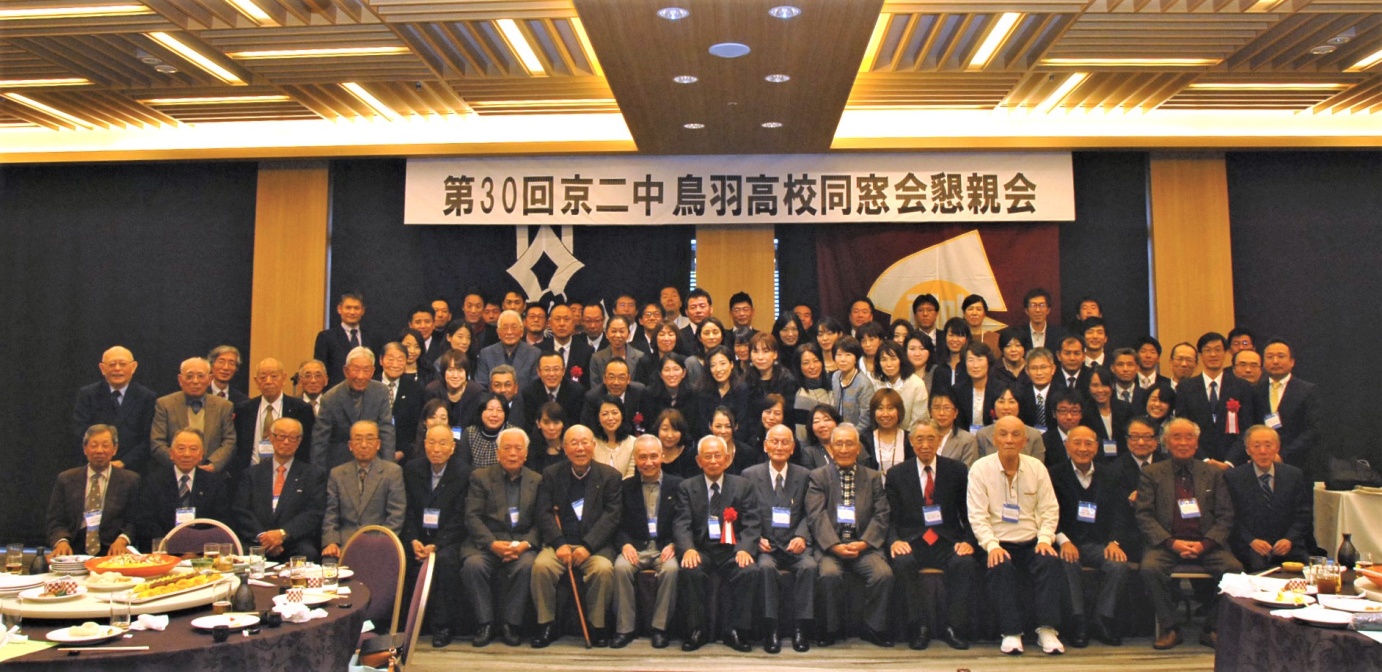 第30回京二中鳥羽高校同窓会総会･懇親会【総 会 の 部】　　　　　　　日時　平成２８年１１月２７日（日） 午前９時３０分受付・１０時開会　　　　会場　京都府立鳥羽高等学校　１棟　２階「多目的室｣ 次　　第                    開会の辞                       会長挨拶   　　　　　　　　　　校長挨拶   　　　　　　　　　　会計報告   　　　　　　　　　　会計監査報告                       役員選出                       新会員の紹介   　　　　　　　　　　閉会の辞   【懇 親 会 の 部】　　　　　　日時　平成２８年１１月２７日（日） 午前１１時３０分受付・１２時開会会場　 京湯元　ハトヤ瑞鳳閣　２階「瑞鳳閣の間｣  次　　第                    開会の辞  　　　　　　　　　　会長挨拶  　　　　　　　　　　祝辞  　　　　　　　　　　来賓紹介  　　　　　　　　　　乾杯  　　　　　　　　　　＜歓談＞　　　　　　　　　　関東京二中鳥羽会の報告  　　　　　　　　　　　｢京二中鳥羽高ものがたり｣の報告  　　　　　　　　　　＜ビデオ放映＞　　　　　　　　　　スピーチ   　　　　　　　　　　校歌・応援歌  　　　　　　　　　　万歳三唱  　　　　　　　　　　閉会挨拶  　　　　　　　　　　閉会の辞  